РАБОТА С ИНТЕРАКТИВНОЙ ДОСКОЙ ОЧЕНЬ НРАВИТСЯ ДЕТЯМ, И ДЕЛАЕТ ПЕДАГОГЧЕСКИЙ ПРОЦЕСС УВЛЕКАТЕЛЬНЫМ, ДИНАМИЧНЫМ, КРАСОЧНЫМ  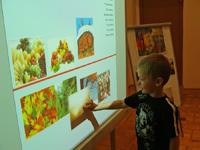 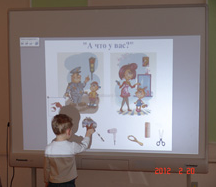 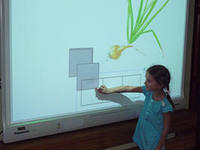 Нетрадиционные методы для развития мелкой моторикиНиткография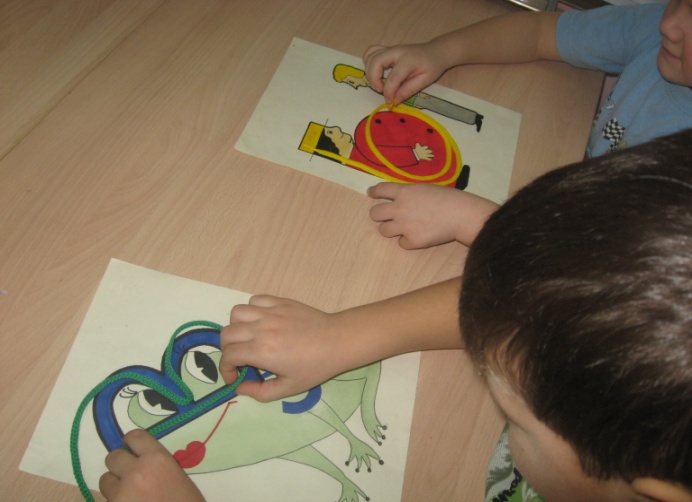 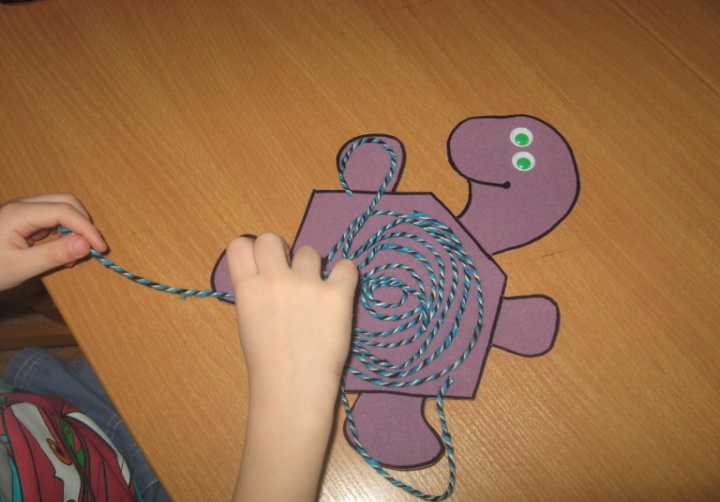 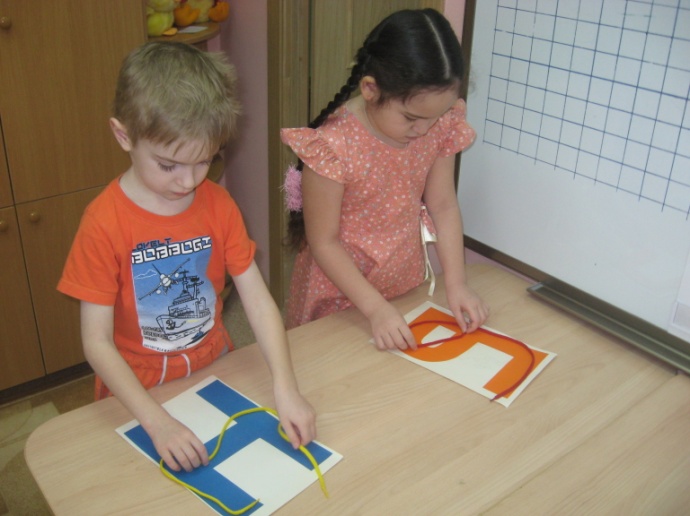 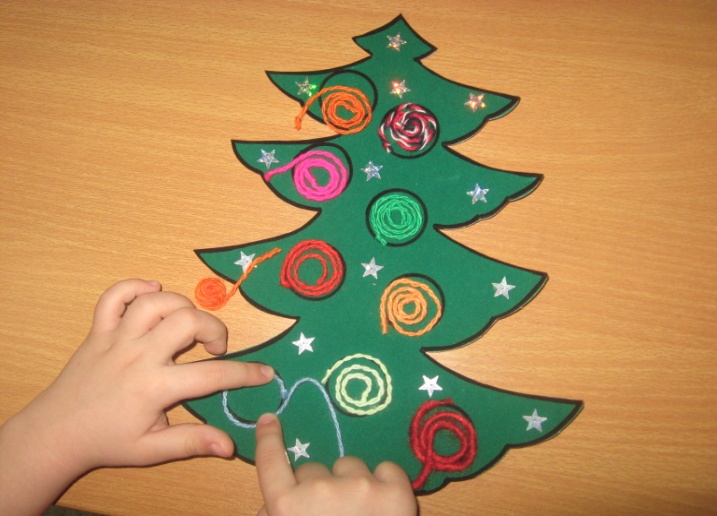 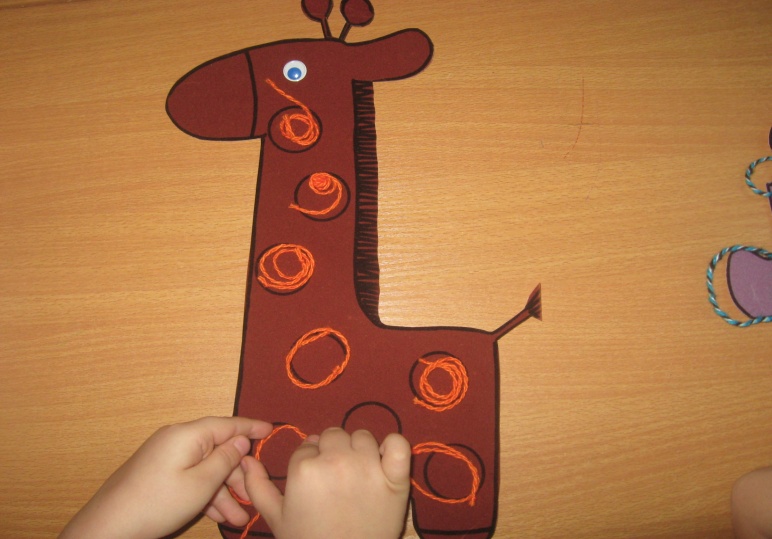 Песочная терапия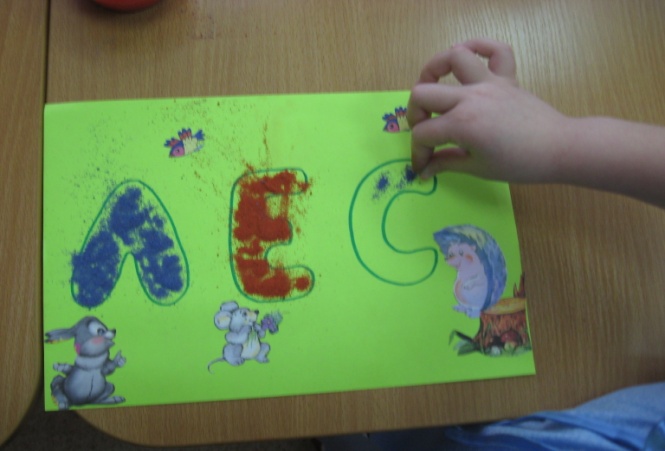 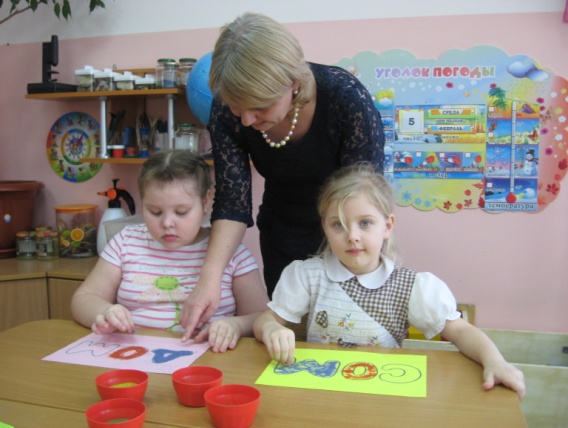 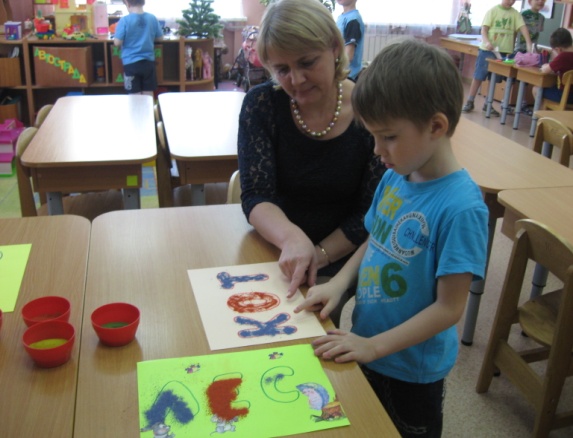 Коррекция речи с использованием театральной деятельности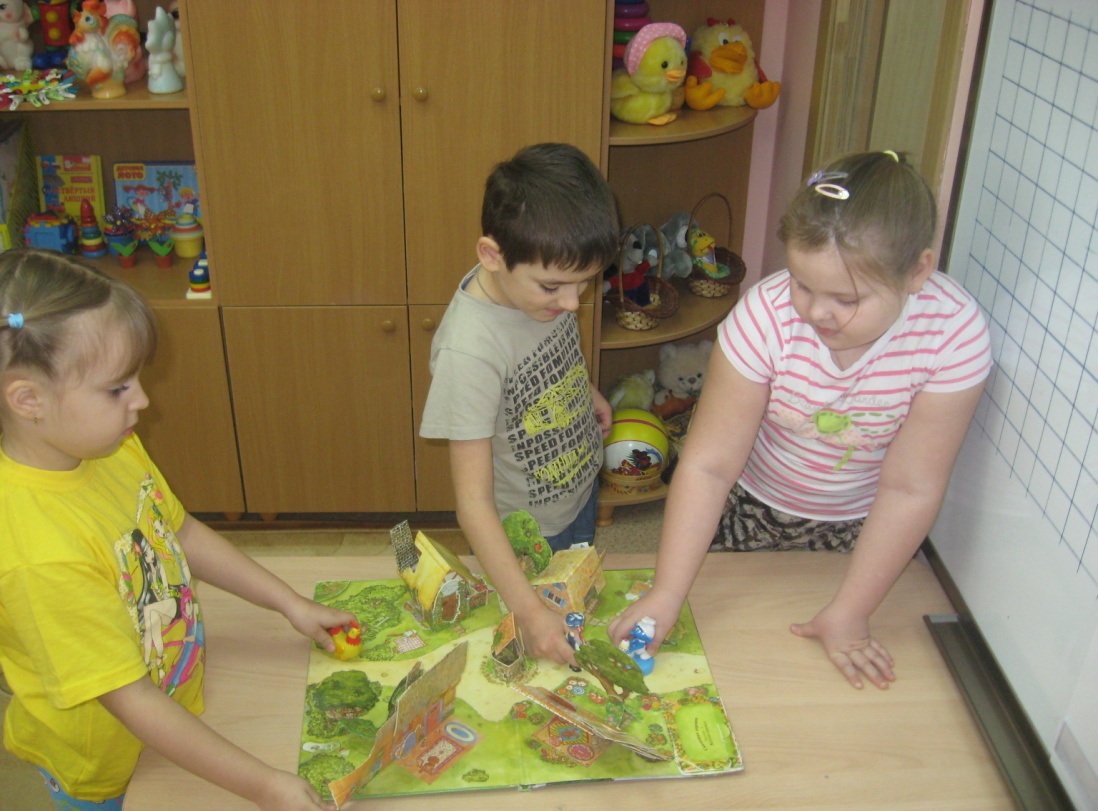 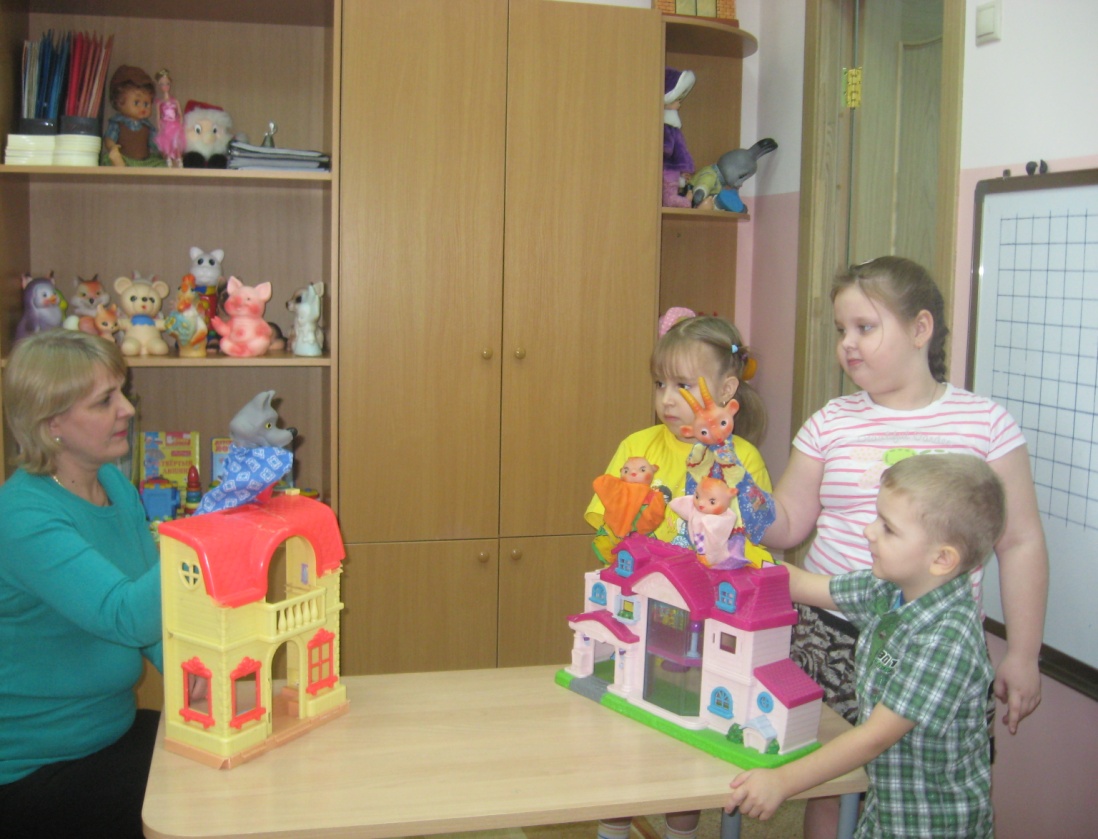 